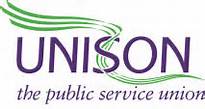 Yorkshire Ambulance Branch30/05/2019 AAP RoleAs members are aware UNISON and the other recognised unions have had discussions around the new nationally approved roles of Associate Ambulance Practitioner (AAP), with training funded through the apprenticeship levy, to provide a university backed nationally recognised qualification.These changes will affect all roles going forward and will be the foundations of a career framework that will provide a very clear pathway to move from current ECA/EMT1/EMT2 to Paramedic.As with any type of change of this magnitude there will always be a great number of questions around process and procedure, often of a very individual nature.Our member’s thoughts, questions and opinions around all of this change are hugely important and will help shape the future direction of the Trust. With this in mind UNISON is organising local meetings to allow members to air their views and concerns, and put forward questions to get involved in the changes in order to try and ensure the best possible outcome for all. The dates of the meetings are as follows:Please make every effort to attendAreaDateTimeLocationSouthJune 6th1900Unit 7/8 Magna, RotherhamEastJune 12th1900Castle Hill Lecture TheatreWestJune 13th1900Wakefield HQ, Springhill 1, Fountains roomNorthJune 18th1900Riverside Farm, YO30 1XJ